République Islamique de MauritanieHonneur-Fraternité-Justice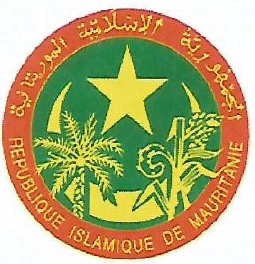 Ministère du Pétrole, des Mines et de l’Energie Société Mauritanienne d’Electricité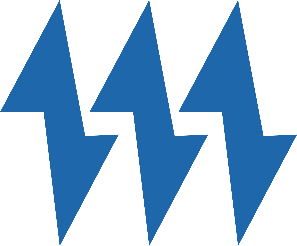 SOMELEC-------------------Projet RIMDIR Composante Energie : Développement de l’accès à l’énergie dans trois provinces du sud-est de la Mauritanie en dehors du réseau national-------------------Avis à Manifestation d’Intérêt pour le recrutement d’un(e) Ingénieur de suivi technique (AMI)Aout 2021CONTEXTE :Dans le cadre de la mise en œuvre du Projet d’électrification rurale au sud-est de la Mauritanie (RIMDIR) financé par l’Agence Française de Développement (AFD) et de l’Union Européenne (UE) et suivant les fiches de poste de l’ingénieur de suivi et du comptable qui n’appellent pas d’objection de la part de l’AFD lettre du 11/05/2021/CD/D n°175, nous demandons le recrutement de ce personnel comme indiqué dans les fiches de poste au plus vite  afin d’opérationnaliser rapidement l’unité de gestion du projet RIMDIR. A cet effet, le Ministère du Pétrole, de l’Energie et des Mines (MPEM), représentant l’Etat mauritanien a signé avec la Société Mauritanienne d’Electricité (SOMELEC) un Acte de rétrocession, lui donnant délégation de maîtrise d’ouvrage pour le suivi de la réalisation de ce projet, le Gouvernement Mauritanien envisage d’utiliser une partie de ces fonds pour titre de recrutement d’un(e)Ingénieur de suivi technique pour l’assister dans la mise en œuvre du projet.FICHES DE POSTECONSISTANCE DU DOSSIER DE CANDIDATURELes candidats intéressés devront transmettre à l’adresse indiquée au point 4 ci-après, leurs dossiers de candidature qui doivent comprendre les éléments suivants:Une lettre de manifestation d’intérêt ;Un curriculum vitae détaillé et signé sur l’honneur ;Des copies des diplômes ou attestations ;Des attestations ou copies des documents justifiant l’expérience pertinente du candidat.REMISE DES DOSSIERS DEMANIFESTATION D’INTERET :Les dossiers de manifestation d’intérêt, rédigés en langue française doivent être adressés par courrier électronique ou déposées au plus tard le 01/09/2021 à 12h00 TU à l’adresse suivante :Madame la Conseillère chargée de la Cellule des marchés de la SOMELEC 47, Avenue de l’IndépendanceBP 355 Nouakchottcmsomelec@gmail.com; République Islamique de MauritanieEt porter la mention :« Appel à manifestation d’intérêt n° 02/CMI/2021 pour le recrutement d’un(e) Ingénieur de suivi techniqueECLAIRCISSEMENT :Pour toute demande d’éclaircissement relative au présent avis, les candidats intéressés doivent s’adresser à l’adresse indiquée ci-dessous :Madame la Conseillère chargée de la Cellule des marchés de la SOMELEC 47, Avenue de l’IndépendanceBP 355 NouakchottRépublique Islamique de Mauritanie         				E-mail : cmsomelec@gmail.com; LE PRESIDENT DE LA COMMISSION DES MARCHES Cheikh Abdellahi BEDDAIntitulé du poste :Intitulé du poste :Ingénieur de suivi techniqueStructure de rattachement :Structure de rattachement :Direction Centrale des Etudes de la Planification et du Suivi des Performances (DCEPSP)  / SOMELECMissions principales :Missions principales :Dirige, sous les ordres du directeur d’études et amélioration des performances, toutes les activités de suivi technique du projet au sein de la SOMELEC Assure le suivi technique, l’exécution et la bonne réception des travaux des délégataires. Les relations, le suivi des prestataires techniques et la correspondance avec l’Assistant technique de la SOMELEC font partie intégrante de sa missionLiens:Hiérarchique :Chef du projet UGP / DCEPSP/SOMELECLiens:Fonctionnel :Toutes les parties prenantes à la mise en œuvre du ProjetLiens:Externe :OuvertProfil :Profil :Qualifications et Expérience minimale :Éducation et niveau de formation : Ingénieur ou équivalentSpécialités : ingénierie électrique. Expérience dans le secteur : Au moins cinq ans dans le suivi ou la mise en œuvre technique de projets électriquesProfil :Profil :Connaissances ou expérience spécifiques requises :Bonne connaissance en infrastructures de production et de distribution de l’énergie électrique;• Bonne capacité en gestion de projet ;• Bonne connaissance des normes et règlementations électriques ;• Connaissance des problématiques liées à la qualité des en infrastructures de production et de distribution de l’énergie électrique;• Avoir  une connaissance des thématiques propres au secteur de l’électrification rurale• Intérêt pour l’économie de l’énergie et les zones rurales;• Maîtrise des outils MS Office, en particulier Excel est indispensable ;Connaissance des règles des bailleurs de fonds en matière de suivi des programmes et de décaissement ;Profil :Profil :Habiletés et aptitudes : - Bonne aptitude ;Bon esprit d’équipe ;Travail dans des zones de l’intérieur. Profil :Profil :Attitudes et valeurs :Flexibilité  Disponibilité  Efficacité  Rigueur  Professionnalisme  Ponctualité Ténacité  Indépendance  Diplomatie  Esprit d’équipe HonnêtetéTâches et Attributions :Les tâches qui incombent à l’ingénieur de suivi portent  sur différentes thématiques liées à l’électrotechnique :• Analyser des dossiers de conceptions et des documents d’exécution de projets électriques : Réseaux BT/MT, PV, transformateurs, Groupes Electrogènes, etc.…;• Maitrise de process (conception-exécution-réception) : dimensionnement, notes de calcul, choix des équipements, chiffrage, rédaction APS/APD/CCTP,• Participer à des réunions et suivi de chantiers des projets dont il a la charge ;• Mettre en place des protocoles de tests et de vérifications des systèmes techniques• Analyser des paramètres de fonctionnement et de consommations énergétiques des systèmes et des équipements électriques dans le cadre des missions d’Audit Energétique (calculs, rapports, actions correctives, optimisation tarifaire);• Réaliser des missions de diagnostics électriques et d’analyse de la qualité des réseaux électriques dans le dans l’industrie.Tâches et Attributions :Les tâches qui incombent à l’ingénieur de suivi portent  sur différentes thématiques liées à l’électrotechnique :• Analyser des dossiers de conceptions et des documents d’exécution de projets électriques : Réseaux BT/MT, PV, transformateurs, Groupes Electrogènes, etc.…;• Maitrise de process (conception-exécution-réception) : dimensionnement, notes de calcul, choix des équipements, chiffrage, rédaction APS/APD/CCTP,• Participer à des réunions et suivi de chantiers des projets dont il a la charge ;• Mettre en place des protocoles de tests et de vérifications des systèmes techniques• Analyser des paramètres de fonctionnement et de consommations énergétiques des systèmes et des équipements électriques dans le cadre des missions d’Audit Energétique (calculs, rapports, actions correctives, optimisation tarifaire);• Réaliser des missions de diagnostics électriques et d’analyse de la qualité des réseaux électriques dans le dans l’industrie.Tâches et Attributions :Les tâches qui incombent à l’ingénieur de suivi portent  sur différentes thématiques liées à l’électrotechnique :• Analyser des dossiers de conceptions et des documents d’exécution de projets électriques : Réseaux BT/MT, PV, transformateurs, Groupes Electrogènes, etc.…;• Maitrise de process (conception-exécution-réception) : dimensionnement, notes de calcul, choix des équipements, chiffrage, rédaction APS/APD/CCTP,• Participer à des réunions et suivi de chantiers des projets dont il a la charge ;• Mettre en place des protocoles de tests et de vérifications des systèmes techniques• Analyser des paramètres de fonctionnement et de consommations énergétiques des systèmes et des équipements électriques dans le cadre des missions d’Audit Energétique (calculs, rapports, actions correctives, optimisation tarifaire);• Réaliser des missions de diagnostics électriques et d’analyse de la qualité des réseaux électriques dans le dans l’industrie.